Today’s ServiceApril 25, 2021Call to Worship                                                                                                                                                                                       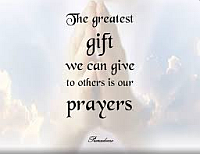 Hymn Announcements Prayer RequestsSpecial MusicSermonFrom the PastorPsalm 90:12 says, “Teach us to number our days, that we may gain a heart of wisdom.” The request “teach us to number our days” means that we need God to reveal to us the brevity of life.  Those who have learned to number their days spend them in pursuit of wisdom, goodness, and the kingdom of God (Matthew 6:33). They don’t have to fear the wrath of God when their earthly lives are over.   Those who never learn to number their days spend them as if this life is all there is. Psalm 90 warns them about the judgment they are destined to undergo (Hebrews 9:27). But when we learn to number our days, we see each day as a valuable gift and an opportunity to store up treasure in heaven (Luke 12:33; Revelation 22:12). 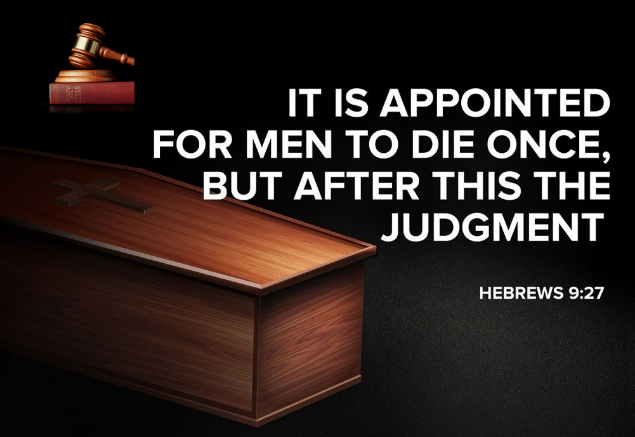 Pastor TonyChurch Information        Last Week’s giving:           $1,671+Online $0 = $1,671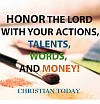         EldersTony Raker (Pastor)..……………….  pastor@graceevfreechurchva.orgDelmas (Moe) Ritenour…………………………..  moemar@shentel.net Finance:   Linda Fraley ………………………………..  lindaf12@shentel.net IT & Media:  Rob Moses & Scott TuckerBulletin: Rob Moses ……………….  admin@graceevfreechurchva.org Breakfast: Tammy Copeland ……….…tammyscopeland@gmail.com 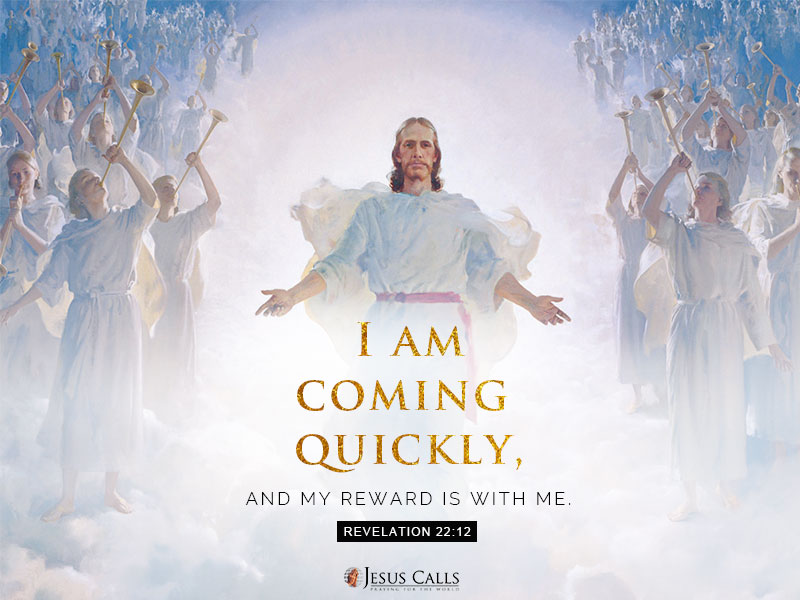 718 E Queen Street, Strasburg, VA 22657,     540-465-4744 msg ph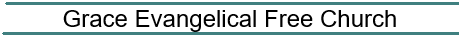   https://graceevfreechurchva.orgNotes: 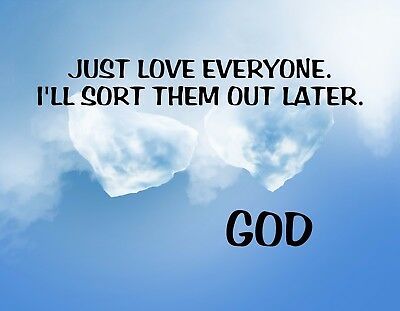 